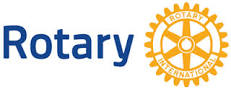 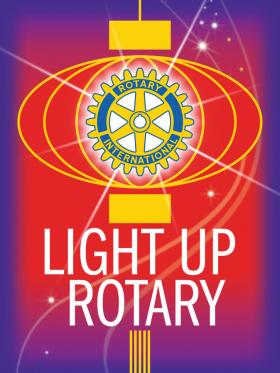                                        SEMINARUL FUNDATIEI ROTARY                                             Cluj Napoca    Hotel Ramada   18-19 Octombrie 2014 .PROGRAM :10.30 – 11.00 Coffee break .11.00  - 11.05  Imnuri , Deschiderea evenimentului .11.05 – 11 10 Cuvant din partea gazdelor  -  AG Mircea Corches .11-10- 11-30 DG Petrica Diculescu –Cuvant de deschidere .11-30 – 12.30 Fundatia Rotary in  Era Future Vision .- Ovidiu Cos  DRFC12.30 – 13.00 Eradicarea Poliomielitei –Ultimul pas - . Emilian Popovici 13.00- 14.30  Pranz14.30- 16.00 Seminarul de Management al Granturilor 1 – DRFC Ovidiu Cos                                                                                          -   DGSC Calin Lazar 16.00- 16.30 Coffee break16.30- 18.00  Seminarul de Management al Granturilor 2 – DRFC Ovidiu Cos                                                                                          -   DGSC Calin Lazar                      Intrebari si raspunsuri .18.00- 18.10 Cuvant de incheiere .19.00 – Cina festiva 